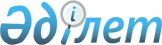 О внесении изменений и дополнений в приказ Министра финансов Республики Казахстан от 15 декабря 2011 года № 636 "Об утверждении Единой методики и формата ввода данных объектов учета в реестр государственного имущества, а также проведение инвентаризации, паспортизации и переоценки государственного имущества в единые сроки"Приказ Министра финансов Республики Казахстан от 8 сентября 2014 года № 391. Зарегистрирован в Министерстве юстиции Республики Казахстан 8 октября 2014 года № 9782      ПРИКАЗЫВАЮ:



      1. Внести в приказ Министра финансов Республики Казахстан от 15 декабря 2011 года № 636 «Об утверждении Единой методики и формата ввода данных объектов учета в реестр государственного имущества, а также проведение инвентаризации, паспортизации и переоценки государственного имущества в единые сроки» (зарегистрированный в Реестре государственной регистрации нормативных правовых актов за № 7375, опубликованный в Бюллетене нормативных правовых актов центральных исполнительных и иных государственных органов Республики Казахстан, 2012 г., № 3) следующие изменения и дополнения:



      в Единой методике и формате ввода данных объектов учета в реестр государственного имущества, а также проведение инвентаризации, паспортизации и переоценки государственного имущества в единые сроки, утвержденной вышеуказанным приказом:



      подпункт 1) пункта 5 изложить в следующей редакции:

      «1) составляют электронный отчет посредством программного обеспечения, размещенного на веб - портале Реестра в сети Интернет по адресу www.gosreestr.kz. В результате работы с программным обеспечением, формируется один архивный файл с информацией по результатам инвентаризации, паспортизации и переоценки имущества по формам согласно приложениям 1, 2, 3 к настоящей Методике, которые подписываются электронной цифровой подписью государственного юридического лица, выданной национальным удостоверяющим центром;»;



      правый верхний угол приложения изложить в следующей редакции:«Приложение 1               

к Единой методике и формату        

ввода данных объектов учета        

в реестр государственного имущества,   

а также проведение инвентаризации,    

паспортизации и переоценки государственного

имущества в единые сроки»;        

      дополнить приложениями 2 и 3 согласно приложениям 1 и 2 

к настоящему приказу.



      2. Департаменту методологии распоряжения республиканским государственным имуществом и процедур реабилитации и банкротства Министерства финансов Республики Казахстан (Адилханов Д.Б.) в установленном законодательством порядке обеспечить:



      1) государственную регистрацию настоящего приказа в Министерстве юстиции Республики Казахстан;



      2) в течение десяти календарных дней после государственной регистрации настоящего приказа его направление на официальное опубликование в периодических печатных изданиях и в информационно-правовой системе «Әділет»;



      3) размещение настоящего приказа на интернет-ресурсе Министерства финансов Республики Казахстан.



      3. Настоящий приказ вводится в действие по истечении десяти календарных дней после дня его первого официального опубликования.      Министр финансов

      Республики Казахстан                       Б. Султанов      «СОГЛАСОВАНО»

      Министр национальной экономики

      Республики Казахстан

      __________ Е. Досаев

      4 сентября 2014 года

Приложение 1         

к приказу Министра финансов 

Республики Казахстан    

от 8 сентября 2014 года № 391Приложение 2            

к Единой методике и формату ввода 

данных объектов учета в реестр  

государственного имущества, а также

проведение инвентаризации,    

паспортизации и переоценки    

государственного имущества в единые

сроки                                Форма, предназначенная для сбора

                    административных данных           Информация о потребности государственных

             юридических лиц в площадях помещении                    Отчетный период 20___ г.Индекс: 1-ПППериодичность: ежегодноПредставляют: государственные юридические лицаПолучатель: Реестр государственного имуществаСрок представления: ежегодно, не позднее 1 марта года следующего за

отчетным периодомФорма              Информация о потребности государственных

                юридических лиц в площадях помещенииПервый руководитель ________________________ ______________

                      (фамилия, имя, отчество)    (подпись)

Главный бухгалтер __________________________ ______________

                     (фамилия, имя, отчество)     (подпись)Место печати Пояснение по заполнению формы, предназначенной

для сбора административных данных«Информация о потребности государственных юридических лиц

в площадях помещении» 1. Общие положения      1. Настоящее пояснение определяет единые требования по заполнению формы «Информация о потребности государственных юридических лиц в площадях помещении» (далее – Форма).

      2. Форму подписывает первый руководитель государственного юридического лица, а в случае его отсутствия, лицо, исполняющее его обязанности.  2. Пояснение по заполнению формы отчета      3. В столбце 1 Формы указывается порядковый номер. 

      4. В столбце 2 Формы указывается наименование помещения, в частности заполняется отдельно каждое помещение, в котором размещены государственные юридические лица.

      5. В столбце 3 Формы указывается численность сотрудников государственного юридического лица, в частности количество сотрудников размещенных в данном помещении.

      6. В столбце 4 Формы указывается площадь помещения в соответствии с утвержденными нормативами.

      7. В столбце 5 Формы указывается фактически занимаемая площадь помещения государственным юридическим лицом.

      8. В столбце 6 Формы указывается необходимая государственному юридическому лицу площадь для размещения в соответствии с утвержденными нормативами (столбец 6 заполняется при условии, если значение, указанное в столбце 5 меньше значения, указанного в столбце 4).

Приложение 2         

к приказу Министра финансов 

Республики Казахстан    

от 8 сентября 2014 года № 391Приложение 3            

к Единой методике и формату ввода 

данных объектов учета в реестр   

государственного имущества, а также

проведение инвентаризации,    

паспортизации и переоценки    

государственного имущества в единые

сроки                     Форма, предназначенная для сбора административных данных      Информация по занимаемым площадям зданий или помещений

               государственными юридическими лицами                      Отчетный период 20___ г.Индекс: 1-ЗППериодичность: ежегодноПредставляют: государственные юридические лицаПолучатель: Реестр государственного имуществаСрок представления: ежегодно, не позднее 1 марта года следующего за

отчетным периодомФорма         Информация по занимаемым площадям зданий или помещений

                  государственными юридическими лицамиПервый руководитель ________________________ ______________

                      (фамилия, имя, отчество)    (подпись)

Главный бухгалтер __________________________ ______________

                     (фамилия, имя, отчество)     (подпись)Место печати Пояснение по заполнению формы, предназначенной

для сбора административных данных«Информация по занимаемым площадям зданий или помещений

государственными юридическими лицами» 1. Общие положения      1. Настоящее пояснение определяет единые требования по заполнению формы «Информация по занимаемым площадям зданий или помещений государственными юридическими лицами» (далее – Форма).

      2. Форму подписывает первый руководитель государственного юридического лица, а в случае его отсутствия, лицо, исполняющее его обязанности.  2. Пояснение по заполнению формы отчета      3. В столбце 1 Формы указывается порядковый номер.

      4. В столбце 2 Формы указывается наименование здания или помещения.

      5. В столбце 3 Формы указывается местонахождение (адрес) здания или помещения. 

      6. В столбце 4 Формы указывается кадастровый номер здания или помещения.

      7. В столбце 5 Формы указываются сведения о здании или помещении (отдельно стоящее здание, часть здания или помещения в здании и т.д.).

      8. В столбцах 6, 7, 8 Формы указываются сведения о размещении государственного юридического лица.

      9. В столбцах 9 и 10 Формы указывается общая и полезная площадь здания или помещения, занимаемого государственным юридическим лицом.
					© 2012. РГП на ПХВ «Институт законодательства и правовой информации Республики Казахстан» Министерства юстиции Республики Казахстан
				№ п/пНаименование помещенияЧисленность сотрудников государственного юридического лицаПлощадь помещения в соответствии с утвержденными нормативами (кв.м.)Фактически занимаемая площадь помещения (кв.м.)Необходимая площадь для размещения государственного юридического лица в соответствии с утвержденными нормативами (кв.м.)123456№ п/пНаименование здания или помещенияМестонахождение здания или помещенияКадастровый номер зданияСведения о здании или помещении (отдельно стоящее здание, часть здания или помещения в здании и т.д.)Сведения о размещении государственного юридического лицаСведения о размещении государственного юридического лицаСведения о размещении государственного юридического лицаПлощадь здания или помещения, занимаемого государственным юридическим лицом (кв.м.)Площадь здания или помещения, занимаемого государственным юридическим лицом (кв.м.)№ п/пНаименование здания или помещенияМестонахождение здания или помещенияКадастровый номер зданияСведения о здании или помещении (отдельно стоящее здание, часть здания или помещения в здании и т.д.)Здание или помещение, закреплено на праве оперативного ведения или хозяйственного управления Арендовано у других государственных юридических лицАрендовано у негосударственных юридических лиц и/или физических лицОбщая площадьПолезная площадь12345678910